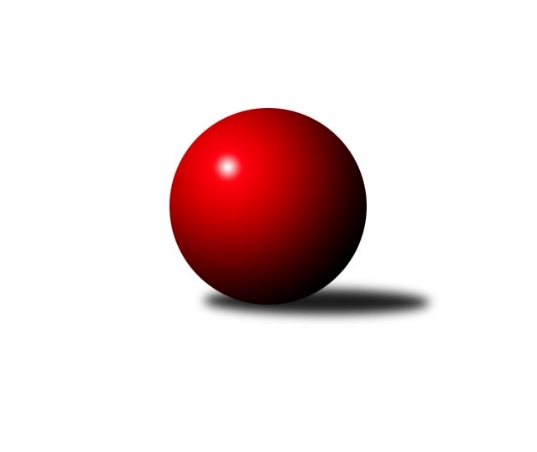 Č.2Ročník 2022/2023	2.10.2022Nejlepšího výkonu v tomto kole: 1725 dosáhlo družstvo: TJ Lokomotiva Ústí n. L. DOkresní přebor - skupina B 2022/2023Výsledky 2. kolaSouhrnný přehled výsledků:KO Česká Kamenice B	- TJ Teplice Letná C	5:1	1599:1536	6.0:2.0	29.9.TJ Lokomotiva Ústí n. L. D	- TJ Kovostroj Děčín C	4:2	1725:1678	4.0:4.0	29.9.Sokol Ústí n. L. C	- Sokol Roudnice nad Labem	5:1	1556:1404	6.0:2.0	30.9.TJ Union Děčín	- TJ Teplice Letná D	5:1	1480:1241	7.0:1.0	30.9.SKK Bohušovice C	- Sokol Ústí n. L. B		dohrávka		11.10.Tabulka družstev:	1.	TJ Lokomotiva Ústí n. L. D	2	2	0	0	9.0 : 3.0 	8.0 : 8.0 	 1687	4	2.	Sokol Ústí n. L. B	1	1	0	0	5.0 : 1.0 	4.0 : 4.0 	 1484	2	3.	Sokol Ústí n. L. C	2	1	0	1	7.0 : 5.0 	10.0 : 6.0 	 1564	2	4.	TJ Union Děčín	2	1	0	1	6.0 : 6.0 	11.0 : 5.0 	 1516	2	5.	KO Česká Kamenice B	2	1	0	1	6.0 : 6.0 	10.0 : 6.0 	 1507	2	6.	TJ Kovostroj Děčín C	2	1	0	1	6.0 : 6.0 	8.0 : 8.0 	 1656	2	7.	Sokol Roudnice nad Labem	2	1	0	1	5.0 : 7.0 	6.0 : 10.0 	 1503	2	8.	SKK Bohušovice C	1	0	0	1	2.0 : 4.0 	4.0 : 4.0 	 1488	0	9.	TJ Teplice Letná C	1	0	0	1	1.0 : 5.0 	2.0 : 6.0 	 1536	0	10.	TJ Teplice Letná D	1	0	0	1	1.0 : 5.0 	1.0 : 7.0 	 1241	0Podrobné výsledky kola:	 KO Česká Kamenice B	1599	5:1	1536	TJ Teplice Letná C	Miroslav Král	 	 185 	 198 		383 	 2:0 	 336 	 	154 	 182		Sabina Formánková	Eva Říhová	 	 192 	 207 		399 	 2:0 	 367 	 	172 	 195		Jindřich Hruška	Jiří Malec	 	 176 	 189 		365 	 0:2 	 434 	 	230 	 204		Michal Horňák	Jan Chvátal	 	 237 	 215 		452 	 2:0 	 399 	 	202 	 197		Martin Soukuprozhodčí: Miloš MartínekNejlepší výkon utkání: 452 - Jan Chvátal	 TJ Lokomotiva Ústí n. L. D	1725	4:2	1678	TJ Kovostroj Děčín C	Jaroslav Vorlický	 	 226 	 201 		427 	 1:1 	 395 	 	182 	 213		Čestmír Dvořák	Matěj Petýrek	 	 200 	 206 		406 	 1:1 	 414 	 	197 	 217		Miroslav Rejchrt	Josef Matoušek	 	 214 	 235 		449 	 1:1 	 415 	 	231 	 184		Jana Sobotková	Kristýna Vorlická	 	 212 	 231 		443 	 1:1 	 454 	 	226 	 228		Antonín Hraběrozhodčí: Eugen ŠkurlaNejlepší výkon utkání: 454 - Antonín Hrabě	 Sokol Ústí n. L. C	1556	5:1	1404	Sokol Roudnice nad Labem	Pavel Nováček	 	 199 	 228 		427 	 2:0 	 327 	 	175 	 152		Vladimír Chrpa	Simona Puschová	 	 188 	 192 		380 	 1:1 	 367 	 	189 	 178		Radek Plicka	Petr Šanda	 	 207 	 170 		377 	 2:0 	 332 	 	166 	 166		Alois Haluska	Jiří Kyral *1	 	 193 	 179 		372 	 1:1 	 378 	 	175 	 203		Petr Došekrozhodčí: Kuneš Jaroslavstřídání: *1 od 51. hodu Jaroslav KunešNejlepší výkon utkání: 427 - Pavel Nováček	 TJ Union Děčín	1480	5:1	1241	TJ Teplice Letná D	Filip Dítě	 	 222 	 203 		425 	 2:0 	 346 	 	189 	 157		Ivan Králik	Jan Pecha	 	 197 	 186 		383 	 2:0 	 250 	 	126 	 124		Jana Jarošová	Kamil Navrátil	 	 163 	 175 		338 	 2:0 	 296 	 	157 	 139		Markéta Matějáková	Martin Dítě	 	 157 	 177 		334 	 1:1 	 349 	 	194 	 155		Martin Pokornýrozhodčí: Václav DlouhýNejlepší výkon utkání: 425 - Filip DítěPořadí jednotlivců:	jméno hráče	družstvo	celkem	plné	dorážka	chyby	poměr kuž.	Maximum	1.	Josef Matoušek 	TJ Lokomotiva Ústí n. L. D	439.50	305.0	134.5	5.5	1/1	(449)	2.	Michal Horňák 	TJ Teplice Letná C	434.00	317.0	117.0	8.0	1/1	(434)	3.	Kristýna Vorlická 	TJ Lokomotiva Ústí n. L. D	433.50	303.5	130.0	8.0	1/1	(443)	4.	Pavel Nováček 	Sokol Ústí n. L. C	432.50	291.0	141.5	5.5	2/2	(438)	5.	Roman Filip 	SKK Bohušovice C	432.00	299.0	133.0	3.0	1/1	(432)	6.	Antonín Hrabě 	TJ Kovostroj Děčín C	430.00	298.5	131.5	4.0	2/2	(454)	7.	Jan Chvátal 	KO Česká Kamenice B	427.00	296.0	131.0	7.0	2/2	(452)	8.	Petr Staněk 	Sokol Ústí n. L. B	418.00	294.0	124.0	7.0	1/1	(418)	9.	Jaroslav Vorlický 	TJ Lokomotiva Ústí n. L. D	416.50	286.0	130.5	7.5	1/1	(427)	10.	Miroslav Rejchrt 	TJ Kovostroj Děčín C	411.00	290.0	121.0	5.0	2/2	(414)	11.	Čestmír Dvořák 	TJ Kovostroj Děčín C	406.00	290.5	115.5	9.0	2/2	(417)	12.	Matěj Petýrek 	TJ Lokomotiva Ústí n. L. D	406.00	293.0	113.0	10.0	1/1	(406)	13.	Petr Došek 	Sokol Roudnice nad Labem	404.50	280.0	124.5	5.0	2/2	(431)	14.	Simona Puschová 	Sokol Ústí n. L. C	401.50	301.5	100.0	10.0	2/2	(423)	15.	Josef Devera  ml.	SKK Bohušovice C	400.00	285.0	115.0	6.0	1/1	(400)	16.	Martin Soukup 	TJ Teplice Letná C	399.00	288.0	111.0	8.0	1/1	(399)	17.	Radek Plicka 	Sokol Roudnice nad Labem	394.50	277.5	117.0	10.5	2/2	(422)	18.	Jitka Sottnerová 	TJ Lokomotiva Ústí n. L. D	388.00	273.0	115.0	12.0	1/1	(388)	19.	Jan Pecha 	TJ Union Děčín	386.00	278.5	107.5	10.0	2/2	(389)	20.	Miroslav Král 	KO Česká Kamenice B	382.50	257.5	125.0	9.0	2/2	(383)	21.	Pavel Mihalík 	Sokol Ústí n. L. B	380.00	258.0	122.0	8.0	1/1	(380)	22.	Tereza Brožková 	SKK Bohušovice C	372.00	266.0	106.0	14.0	1/1	(372)	23.	Jindřich Hruška 	TJ Teplice Letná C	367.00	245.0	122.0	9.0	1/1	(367)	24.	Jiří Pulchart 	Sokol Ústí n. L. B	359.00	261.0	98.0	15.0	1/1	(359)	25.	Petr Šanda 	Sokol Ústí n. L. C	354.00	253.0	101.0	14.5	2/2	(377)	26.	Jiří Malec 	KO Česká Kamenice B	350.50	257.0	93.5	14.0	2/2	(365)	27.	Martin Pokorný 	TJ Teplice Letná D	349.00	261.0	88.0	14.0	1/1	(349)	28.	Ivan Králik 	TJ Teplice Letná D	346.00	250.0	96.0	16.0	1/1	(346)	29.	Vladimír Chrpa 	Sokol Roudnice nad Labem	341.50	259.5	82.0	16.0	2/2	(356)	30.	Sabina Formánková 	TJ Teplice Letná C	336.00	257.0	79.0	16.0	1/1	(336)	31.	Eugen Šroff 	Sokol Ústí n. L. B	327.00	256.0	71.0	17.0	1/1	(327)	32.	Markéta Matějáková 	TJ Teplice Letná D	296.00	226.0	70.0	20.0	1/1	(296)	33.	Sylva Vahalová 	SKK Bohušovice C	284.00	210.0	74.0	22.0	1/1	(284)	34.	Jana Jarošová 	TJ Teplice Letná D	250.00	166.0	84.0	23.0	1/1	(250)		Filip Dítě 	TJ Union Děčín	425.00	270.0	155.0	4.0	1/2	(425)		Jana Sobotková 	TJ Kovostroj Děčín C	415.00	292.0	123.0	12.0	1/2	(415)		Petr Kumstát 	TJ Union Děčín	409.00	284.0	125.0	6.0	1/2	(409)		Petr Veselý 	TJ Kovostroj Děčín C	403.00	283.0	120.0	9.0	1/2	(403)		Eva Říhová 	KO Česká Kamenice B	399.00	284.0	115.0	7.0	1/2	(399)		Václav Pavelka 	TJ Union Děčín	392.00	277.0	115.0	7.0	1/2	(392)		Josef Kecher 	Sokol Roudnice nad Labem	392.00	289.0	103.0	10.0	1/2	(392)		Jan Baco 	TJ Union Děčín	361.00	256.0	105.0	15.0	1/2	(361)		Kamil Navrátil 	TJ Union Děčín	338.00	251.0	87.0	13.0	1/2	(338)		Martin Dítě 	TJ Union Děčín	334.00	245.0	89.0	12.0	1/2	(334)		Alois Haluska 	Sokol Roudnice nad Labem	332.00	247.0	85.0	14.0	1/2	(332)		Olga Urbanová 	KO Česká Kamenice B	294.00	212.0	82.0	20.0	1/2	(294)Sportovně technické informace:Starty náhradníků:registrační číslo	jméno a příjmení 	datum startu 	družstvo	číslo startu
Hráči dopsaní na soupisku:registrační číslo	jméno a příjmení 	datum startu 	družstvo	Program dalšího kola:3. kolo4.10.2022	út	17:30	TJ Teplice Letná C - TJ Teplice Letná D (dohrávka z 1. kola)	11.10.2022	út	17:00	SKK Bohušovice C - Sokol Ústí n. L. B (dohrávka z 2. kola)	14.10.2022	pá	17:00	TJ Kovostroj Děčín C - TJ Union Děčín	14.10.2022	pá	17:00	Sokol Roudnice nad Labem - TJ Lokomotiva Ústí n. L. D	14.10.2022	pá	17:00	Sokol Ústí n. L. B - Sokol Ústí n. L. C	15.10.2022	so	16:20	TJ Teplice Letná C - SKK Bohušovice C	15.10.2022	so	16:20	TJ Teplice Letná D - KO Česká Kamenice B	Nejlepší šestka kola - absolutněNejlepší šestka kola - absolutněNejlepší šestka kola - absolutněNejlepší šestka kola - absolutněNejlepší šestka kola - dle průměru kuželenNejlepší šestka kola - dle průměru kuželenNejlepší šestka kola - dle průměru kuželenNejlepší šestka kola - dle průměru kuželenNejlepší šestka kola - dle průměru kuželenPočetJménoNázev týmuVýkonPočetJménoNázev týmuPrůměr (%)Výkon1xAntonín HraběKovostroj C4541xFilip DítěUnion Děčín117.624251xJan ChvátalČ. Kamenice B4522xPavel NováčekSok. Ústí C1144272xJosef MatoušekLok. Ústí n/L. D4491xPavel MihalíkSok. Ústí B113.94391xKristýna VorlickáLok. Ústí n/L. D4431xJan ChvátalČ. Kamenice B113.064521xPavel MihalíkSok. Ústí B4391xAntonín HraběKovostroj C111.444541xMichal HorňákTeplice C4341xJosef MatoušekLok. Ústí n/L. D110.21449